Side 927AS  Handicap  Overblik over Personer med handicap - AvanceretSide 927AS  Handicap  Overblik over Personer med handicap - AvanceretSide 927AS  Handicap  Overblik over Personer med handicap - AvanceretSøg person med handicap fremNaviger frem til side 927ALT + Q 927Avanceret søgningFor at udvide søgningen klikkes på knappen ”Avanceret søgning”. Side 927AS åbnes som søgeside.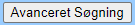 Søg på CPR- NRDu kan søge på:
hele eller dele af CPR-NR
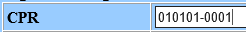 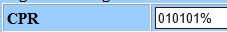 Søg på navnDu kan søge på hele navnet eller blot nogle af bogstaverne i navnet.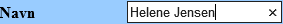 Søg på OmrådeDu kan søge på det Område, som personens hjemby/bygd hører til. Eller på alle områder.Resultatlisten er en liste med personer med handicap, der kommer fra lokationer, der hører til det pågældende område.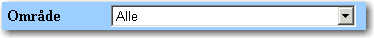 Søg på diagnoseDu kan søge på en konkret diagnose.Klik på listknappen for at få en pop-up til fremsøgning af en konkret diagnose.EllerDiagnosefriteskst. Indtast en del af diagnosenavnet. Resultatlisten er en liste med personer med handicap, der er registreret med den pågældende diagnose.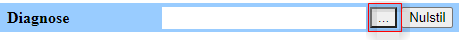 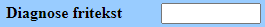 Søg diagnose i et intervalDu kan søge på et interval af diagnosekoder. Klik på listknappen for at få en pop-up til fremsøgning af en diagnosekode. Vælg i både feltet H-/SKS-kode fra og feltet H-/SKS-kode til for at få et interval af diagnoser.Marker feltet ”Brug kun SKS-kodeområdet til søgning”. Derved udelukkes søgning på H-koderne.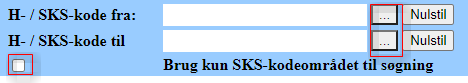 Søg på hjælpeforanstaltningDu kan søge på en bestemt hjælpeforanstaltning. Vælg en værdi i dropdown listen.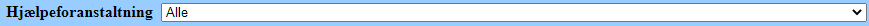 Ændret afDu kan søge på en bestemt sagsbehandler. Vælg en værdi i dropdown listen.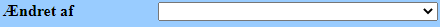 Flere mulighederDu kan åbne flere søgefeltet ved at klikke på ”+” ved ” Flere muligheder ”.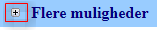 LovgivningDu kan søge på en given lovgivning eller på alle. Vælg en værdi i dropdown listen.Resultatlisten er en liste med personer med handicap, der er registreret under den valgt lovgivning. 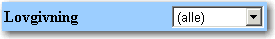 StatusDu kan søge på en given status som kan være f.eks. Voksen, Alderspensionist, Fraflyttet. Inaktiv, Børn og Unge.Resultatlisten er en liste med personer med handicap, der er registreret med den valgt status.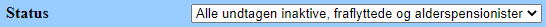 Hjemby/bygdDu kan søge på en given hjemby/bygd eller alle. Resultatlisten er en liste med personer der er fra den valgte hjemby/bygd. 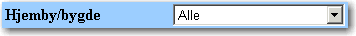 Dansk handlekommuneDu kan søge på den kommune i Danmark der har sagsbehandlingen af en person med handicap anbragt i Danmark.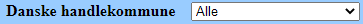 Opholdsby/bygd Du kan søge på en given Opholdsby/bygd eller alle. Resultatlisten er en liste med personer der er fra den valgte Opholdsby/bygd.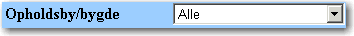 Dansk opholdskommuneDu kan søge på den kommune i Danmark, der hvor en person med handicap er anbragt i Danmark.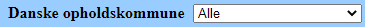 Alder fra og alder tilDu kan søge på personer med handicap der har en alder fra (større end/yngre end) eller alder til (mindre end/ældre end) eller i et interval (fra – til). 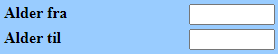 Sidst ændret fra og tilDu kan søge på ændringer foretaget i et interval eller Fra en given dato (større end/senere end) eller Til en given dato (mindre end/tidligere end)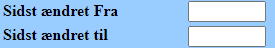 Omfattelsesdato Fra og TilDu kan søge på omfattelsesdato i et interval eller Fra en given dato (større end/senere end) Til en given dato (mindre end/tidligere end).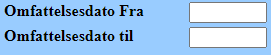 Start søgningStart søgningStart søgningSøgStart søgning med Søg-knappen.Der vises en resultatliste på siden. 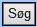 ExcelTryk på Exporter til Excel for at starte søgningen og få søgeresultatet ud i et regneark. 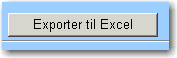 Nulstil alle felterFor at starte en ny søgning kan alle felter renses for indtastninger med knappen Nulstil alle felter. 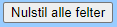 UdskrivEt søgeresultat kan udskrives. Ved at aktivere knappen dannes der et søgeresultat og der åbnes en dialog til udskrift. 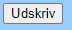 Version 1Dato: 24.03.2021/MIL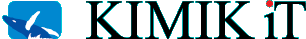 